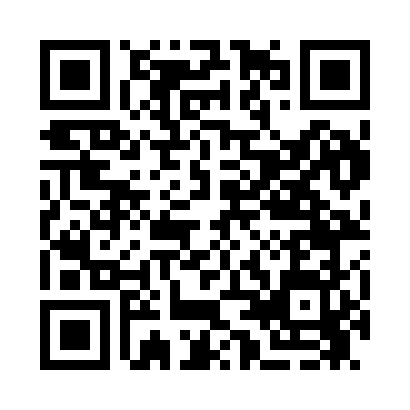 Prayer times for Crane Creek, Mississippi, USAWed 1 May 2024 - Fri 31 May 2024High Latitude Method: Angle Based RulePrayer Calculation Method: Islamic Society of North AmericaAsar Calculation Method: ShafiPrayer times provided by https://www.salahtimes.comDateDayFajrSunriseDhuhrAsrMaghribIsha1Wed5:026:1312:554:327:368:482Thu5:006:1212:544:327:378:493Fri4:596:1112:544:327:388:504Sat4:586:1112:544:327:388:515Sun4:576:1012:544:327:398:526Mon4:566:0912:544:327:408:537Tue4:556:0812:544:327:408:538Wed4:546:0712:544:327:418:549Thu4:536:0712:544:327:428:5510Fri4:526:0612:544:327:428:5611Sat4:516:0512:544:327:438:5712Sun4:516:0512:544:327:448:5813Mon4:506:0412:544:327:448:5914Tue4:496:0312:544:327:458:5915Wed4:486:0312:544:327:469:0016Thu4:476:0212:544:327:469:0117Fri4:466:0112:544:327:479:0218Sat4:466:0112:544:327:489:0319Sun4:456:0012:544:327:489:0420Mon4:446:0012:544:327:499:0521Tue4:435:5912:544:327:499:0522Wed4:435:5912:544:327:509:0623Thu4:425:5812:544:327:519:0724Fri4:425:5812:544:327:519:0825Sat4:415:5812:554:327:529:0926Sun4:405:5712:554:327:529:0927Mon4:405:5712:554:327:539:1028Tue4:395:5612:554:327:549:1129Wed4:395:5612:554:337:549:1230Thu4:395:5612:554:337:559:1231Fri4:385:5612:554:337:559:13